　　（機械科）令和4年度　機械科一年　工場見学6月14日（火）機械科1年生は株式会社　石垣　坂出工場　へ工場見学に行きました。株式会社　石垣　は私たちが普段使っている水を安全に使えるようにする機械を作っている会社です。工場では三班に分かれ学校では経験できないプロの現場を見学させていただきました。この日学んだこと、感じたことを今後に生かしていきます。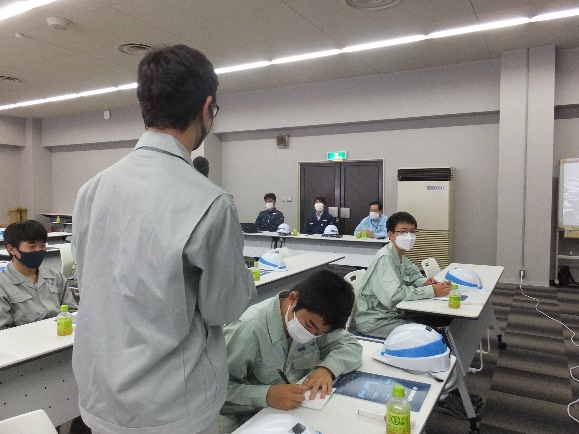 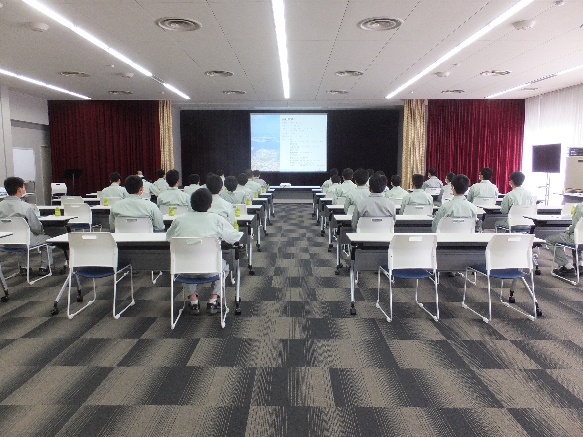 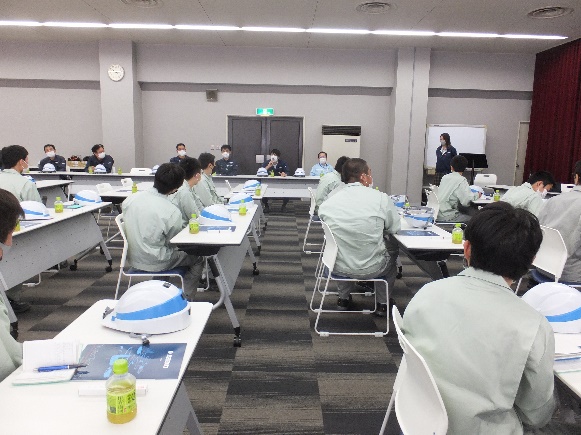 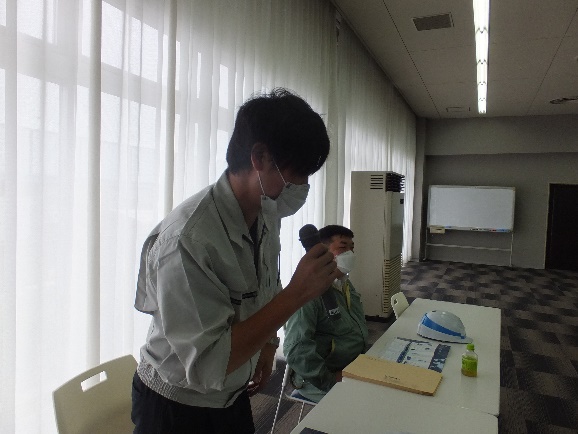 